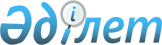 О внесении изменений и дополнения в некоторые решения Правительства Республики КазахстанПостановление Правительства Республики Казахстан от 20 декабря 2023 года № 1154.
      Правительство Республики Казахстан ПОСТАНОВЛЯЕТ: 
      1. Утвердить прилагаемые изменения и дополнение, которые вносятся в некоторые решения Правительства Республики Казахстан.
      2. Настоящее постановление вводится в действие по истечении десяти календарных дней после дня его первого официального опубликования. Изменения и дополнение, которые вносятся в некоторые решения Правительства Республики Казахстан
      1. В постановлении Правительства Республики Казахстан от 12 апреля 1999 года № 405 "О видах государственной собственности на государственные пакеты акций и государственные доли участия в организациях":
      в перечне акционерных обществ и хозяйственных товариществ, государственные пакеты акций и доли участия которых остаются в республиканской собственности, утвержденном указанным постановлением:
      в разделе "г. Алматы" строки, порядковые номера 123-3 и 123-111, исключить.
      2. В постановлении Правительства Республики Казахстан от 27 мая 1999 года № 659 "О передаче прав по владению и пользованию государственными пакетами акций и государственными долями в организациях, находящихся в республиканской собственности":
      в перечне государственных пакетов акций и государственных долей участия в организациях республиканской собственности, право владения и пользования которыми передается отраслевым министерствам и иным государственным органам, утвержденном указанным постановлением:
      в разделе "Комитету национальной безопасности Республики Казахстан" строки, порядковые номера 242-1 и 242-2, исключить.
      3. В постановлении Правительства Республики Казахстан от 18 сентября 2012 года № 1213 "Об утверждении Правил возмещения ущерба, причиненного здоровью и имуществу сотрудника или военнослужащего органов национальной безопасности, а также ущерба, причиненного здоровью и имуществу членов семьи и близких родственников сотрудника или военнослужащего органов национальной безопасности в связи с выполнением ими служебных обязанностей":
      в Правилах возмещения ущерба, причиненного здоровью и имуществу сотрудника или военнослужащего органов национальной безопасности, а также ущерба, причиненного здоровью и имуществу членов семьи и близких родственников сотрудника или военнослужащего органов национальной безопасности в связи с выполнением ими служебных обязанностей, утвержденных указанным постановлением:
      пункты 4 и 5 изложить в следующей редакции:
      "4. Основаниями для возмещения ущерба, причиненного здоровью и имуществу сотрудника, а также ущерба, причиненного здоровью и имуществу членов семьи и близких родственников сотрудника в связи с выполнением им служебных обязанностей, являются рапорт сотрудника, заявление члена семьи или близкого родственника сотрудника.
      5. Для возмещения ущерба сотрудник представляет непосредственному начальнику рапорт о возмещении ущерба, адресованный на имя заместителя первого руководителя органа национальной безопасности, курирующего финансовую и (или) экономическую деятельность. 
      При этом заявление члена семьи или близкого родственника сотрудника о возмещении ущерба направляется в орган национальной безопасности. 
      К рапорту (заявлению) прилагаются копия судебного решения о возмещении ущерба, причиненного здоровью и имуществу сотрудника, а также ущерба, причиненного здоровью и имуществу члена семьи или близкого родственника сотрудника в связи с выполнением им служебных обязанностей, либо выписка из него, заверенная печатью суда (копия судебного акта либо выписка из него в форме электронного документа, удостоверенного электронной цифровой подписью судьи) и (или) заключение специалиста (эксперта) о причиненном ущербе."; 
      пункты 7, 8 и 9 изложить в следующей редакции:
      "7. В течение 10 (десять) рабочих дней со дня представления сотрудником, членом семьи или близким родственником сотрудника документов, указанных в пунктах 4 и 5 настоящих Правил, утверждается приказ уполномоченного руководителя органа национальной безопасности о возмещении ущерба с указанием суммы ущерба, подлежащего возмещению (далее – приказ), который подготавливается кадровым подразделением по месту службы сотрудника. 
      8. Кадровым подразделением выписка из приказа о возмещении ущерба в течение 5 (пять) рабочих дней со дня его издания направляется в финансовое подразделение органа национальной безопасности для обеспечения выплат.
      9. Возмещение ущерба осуществляется на основании приказа путем перечисления на текущий счет получателя:
      1) при наличии средств в индивидуальных планах финансирования по обязательствам и платежам – в течение 10 (десять) рабочих дней со дня поступления в финансовое подразделение органа национальной безопасности приказа;
      2) при отсутствии средств в индивидуальных планах финансирования по обязательствам и платежам – после внесения соответствующих изменений в индивидуальные планы финансирования по обязательствам и платежам.
      В целях недопущения двойного возмещения ущерба (за счет государства и виновного лица) кадровое подразделение в течение 10 (десять) рабочих дней после перечисления денежных средств сотруднику, члену семьи или близкому родственнику сотрудника направляет судье, вынесшему решение, информацию о возмещении ущерба за счет государства, а юридическое подразделение принимает меры к возмещению перечисленной суммы с лица, в результате неправомерных действий которого был причинен ущерб сотруднику, члену семьи или близкому родственнику сотрудника.".
      4. В постановлении Правительства Республики Казахстан от 31 декабря 2015 года № 1193 "О системе оплаты труда гражданских служащих, работников организаций, содержащихся за счет средств государственного бюджета, работников казенных предприятий":
      приложение 19 к указанному постановлению дополнить строкой следующего содержания:
      "
      ".
      _______________
					© 2012. РГП на ПХВ «Институт законодательства и правовой информации Республики Казахстан» Министерства юстиции Республики Казахстан
				
      Премьер-Министр Республики Казахстан 

А. Смаилов
Утверждены
постановлением Правительства
Республики Казахстан
от 20 декабря 2023 года № 1154
слушатели курсов подготовки, переподготовки и повышения квалификации специалистов в области защиты государственных секретов
0,48
0,46